Kanał 26 (Zaciszański) 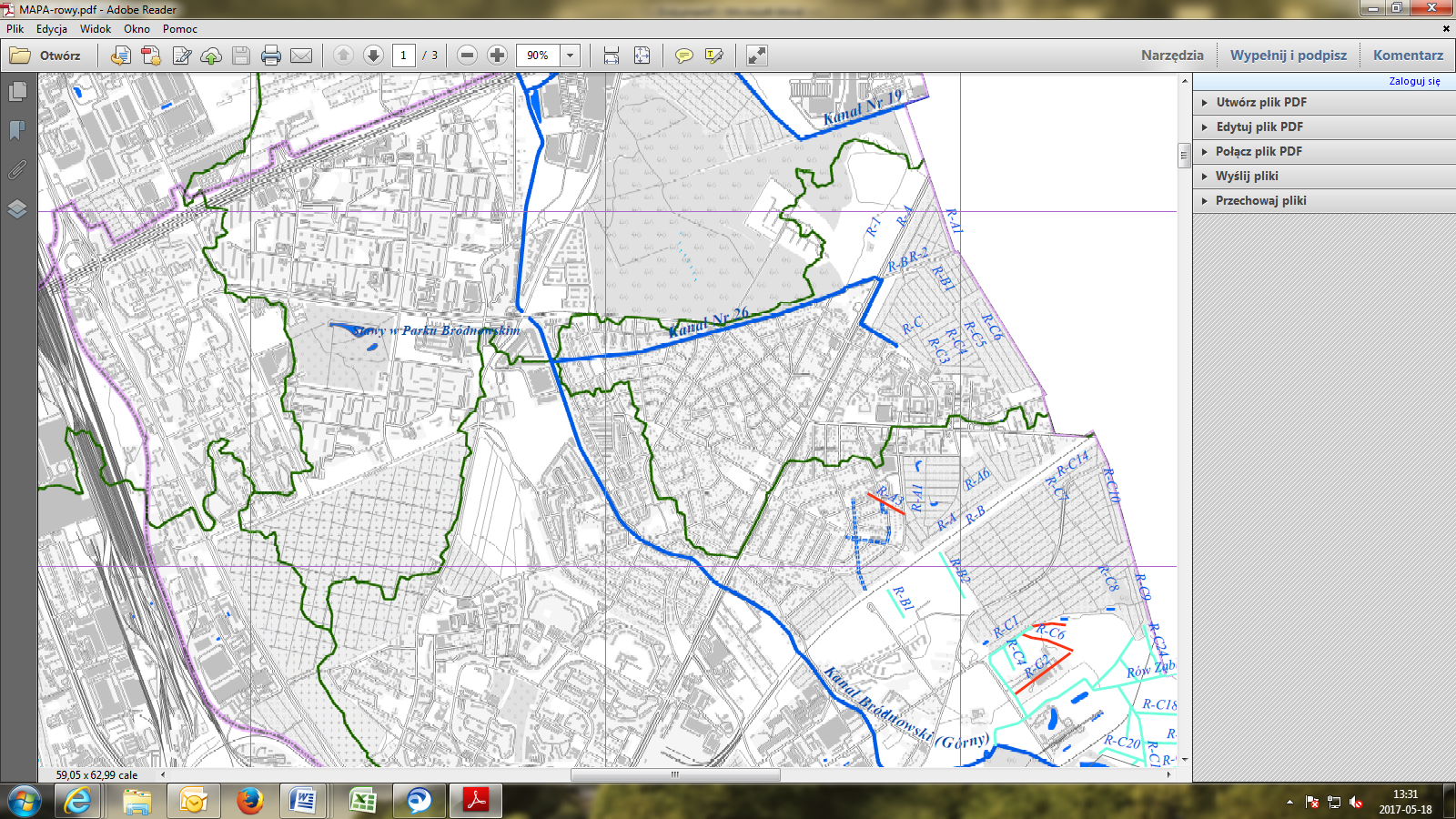 Kanał Bródnowski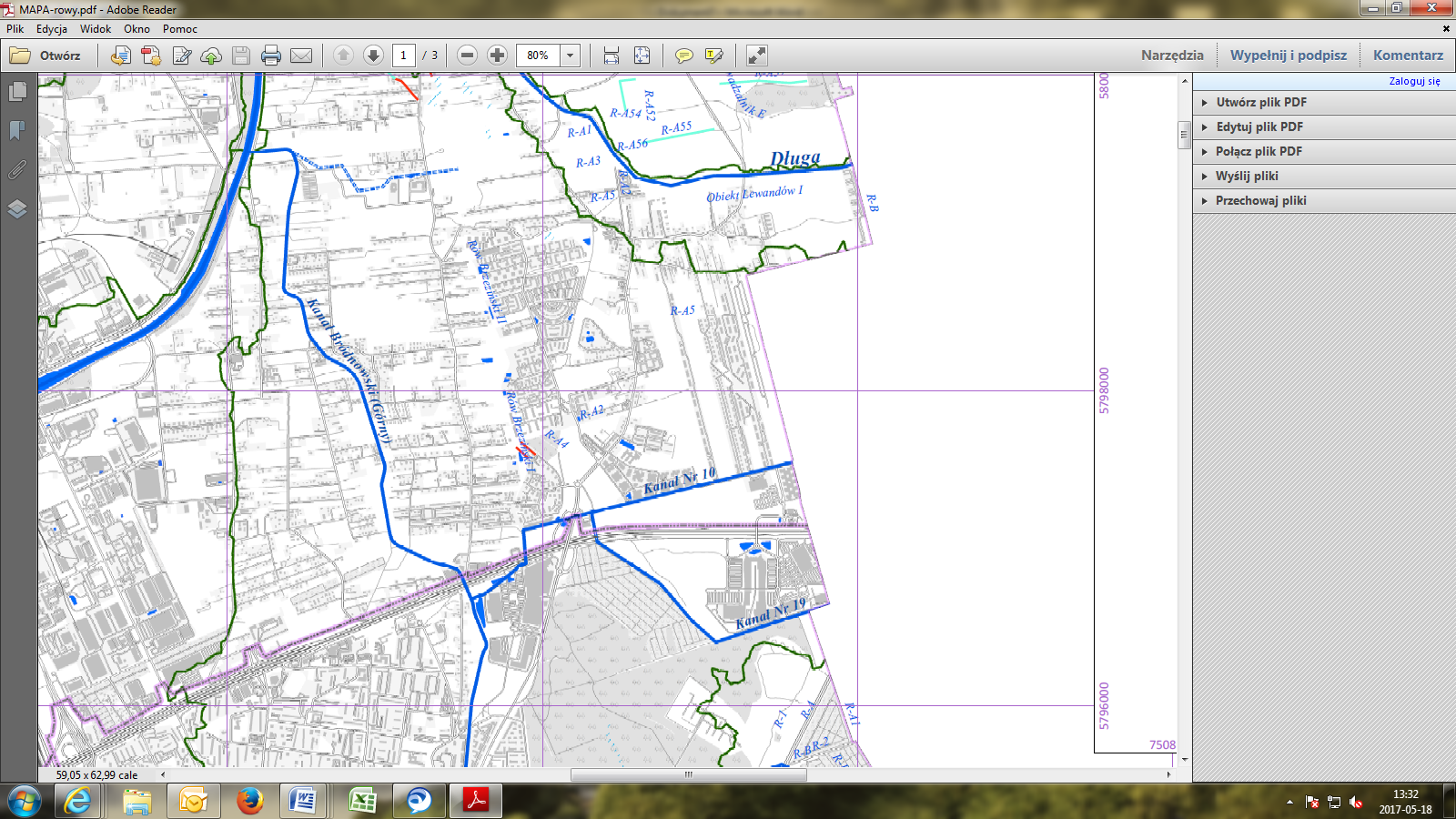 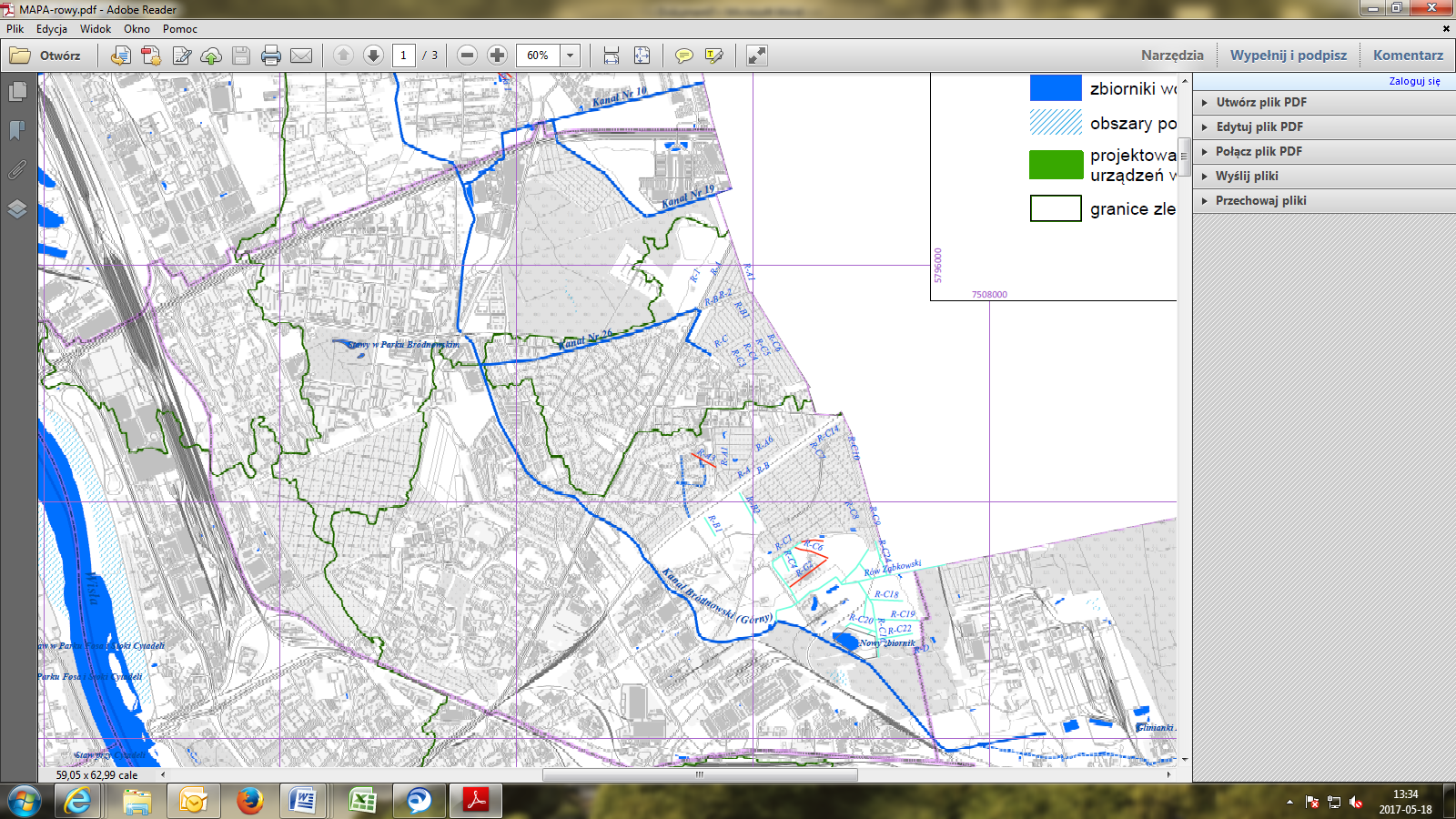 